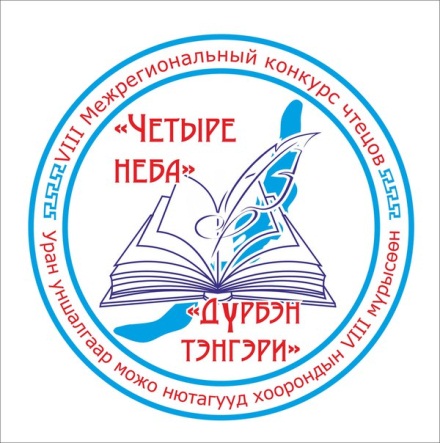 Приложение № 1утверждено приказом ГАПОУ РБ «Колледж искусств им. П.И. Чайковского»ПОЛОЖЕНИЕ о VIII Межрегиональном конкурсе чтецов «Четыре неба»(на лучшее исполнение произведений поэтов Бурятии)15-16 октября 2015г.Общие положенияVIII Межрегиональный конкурс чтецов «Четыре неба» (далее - Конкурс) проводится в рамках мероприятий, посвященных Году литературы в Российской Федерации.Учредители Конкурса:- Министерство культуры Российской Федерации;- Министерство культуры Республики Бурятия.1.3. Соучредители конкурса:- Министерство образования и науки Республики Бурятия;- ГТРК «Бурятия»; - телекомпания «Ариг Ус»;- телекомпания «Мир-Бурятия»;- Республиканская общественная организация «Совет директоров ССУЗов».Организатор Конкурса – Государственное автономное профессиональное образовательное учреждение Республики Бурятия «Колледж искусств им. П.И. Чайковского».Цель Конкурса: Сохранение, популяризация и пропаганда поэтического наследия Республики Бурятия.Задачами Конкурса являются:- выявление молодежи с поэтическим дарованием;- духовно-нравственное и патриотическое воспитание детей и молодежи посредством литературы;- популяризация произведений поэтов Бурятии.1.6.	В рамках Конкурса проводятся круглые столы, мастер-классы. Участие в мастер-классах подтверждается удостоверением, свидетельствующим об окончании курсов повышения квалификации (объем – 24 часа).Условия и порядок проведения КонкурсаВ Конкурсе могут принять участие творческие коллективы, исполнители от образовательных организаций среднего профессионального образования, высшего профессионального образования; обучающиеся общеобразовательных школ, образовательных организаций дополнительного образования детей, досуговых учреждений; любители поэзии.Программа Конкурса включает следующие мероприятия:Конкурс проводится по следующим номинациям:Индивидуальное исполнение (художественное чтение стихов);Коллективное исполнение (творческий коллектив представляет поэтическую композицию, инсценировки из спектаклей, стихотворения).Устанавливаются следующие возрастные категории:- от 5 до 10 лет включительно;- от 11 до 15 лет включительно;- от 16 до 22 лет включительно;- От 23 лет и старше.Возраст исполнителей определяется на 1 октября 2015 года.Участники Конкурса исполняют произведения на языке оригинала.Во время выступления могут быть использованы музыкальное сопровождение, декорации, костюмы.Участник не имеет права использовать запись голоса (фонограмма «+1»).Произведения исполняются наизусть.Участник Конкурса во время выступления не может прибегать к помощи других лиц. Порядок выступления участников устанавливается жеребьёвкой.Не допускается изменение программы участника, указанное в заявке.  Каждому участнику будет предоставлена акустическая репетиция в зале прослушивания в день заезда и регистрации. Время и очередность репетиции устанавливаются руководителем конкурсной площадки.Устанавливаются следующие требования по времени выступления на Конкурсе:- до 5 минут для индивидуального исполнения;- до 7 минут для творческих коллективов.2.15. Превышение времени участников конкурса недопустимо.Порядок подачи заявки3.1.  Направляющая сторона (образовательные организации) обязана предоставить следующие материалы на своих участников: - заявку установленного образца (Приложение №1) с указанием программы, заверенную подписью руководителя и печатью образовательной организации (заполняется на компьютере);- копия документа, удостоверяющего личность участника (свидетельство о рождении или паспорт), ИНН, СНИЛС – для физических лиц, банковские реквизиты -  для юридических лиц (для перевода денежных средств по итогам конкурса);- информацию об участнике и цветные фотографии в цифровом формате с разрешением не менее 300 dpi,  подходящие для  издания буклета.3.2. Заявки для участия в Конкурсе принимаются до 15 сентября 2015г. (желательно в электронном варианте) по адресу: 670000, Республика Бурятия, г. Улан-Удэ, проспект Победы, 17,  ГАПОУ РБ «Колледж искусств им. П.И. Чайковского», тел/факс (8-3012) 22-25-96, 20-44-92,  8-(9021)-61-02-77, 8-(9834)-200-440; е-mail: 03-kol@mail.ru3.4. С информацией о Конкурсе можно ознакомиться на сайте Колледжа искусств им. П.И. Чайковского (http://www.art-college-baikal.ru) и на официальном сайте Министерства культуры Республики Бурятия (www.minkultrb.ru, ссылка - конкурсы и фестивали). Финансовые условия4.1. За участие в мероприятиях, проводимых в рамках Конкурса, участники вносят организационный взнос: коллектив - 1500 рублей, индивидуальные исполнители - 1000 рублей. Данная сумма предполагает участие исполнителя в следующих мероприятиях Конкурса: акустическая репетиция, конкурсные прослушивания, посещение Гала-концерта, публикация буклета и раздаточного материала.4.2. В сумму расходов за участие в мероприятиях, проводимых в рамках Конкурса, не включены транспортные расходы, проживание в гостинице, питание и т.д. Данные дополнительные расходы оплачивают направляющие организации.4.3. В случае отказа от участия в Конкурсе менее чем за 3 (три) рабочих дня до начала Конкурса оплаченные суммы за участие в Конкурсе заказчику не возвращаются.4.4. Стоимость участия в мастер-классах и получения удостоверения государственного образца об окончании курсов повышения квалификации – 1000 рублей.Награждение5.1. Оргкомитетом учреждается одно Гран-при, звания лауреата I, II и III степени, дипломанта IV и V степени в каждой номинации и возрастной категории.5.2. Преподавателям и руководителям, подготовившим лауреатов, вручаются благодарственные письма учредителя Конкурса.5.3. Лауреатам Конкурса по представлению жюри предоставляется возможность выступления на торжественной церемонии закрытия Конкурса. Участие в гала-концерте осуществляется безвозмездно.5.4. Оргкомитет Конкурса приветствует исполнение произведений собственного сочинения и учреждает специальные дипломы «За лучшее сочинение».5.5. Руководителям (педагогам), подготовивших лауреатов Конкурса, решением жюри присуждается диплом. Жюри Конкурса6.1. Для оценки выступлений участников Конкурса Оргкомитет формирует состав жюри. Жюри оценивает выступления по 10-ти бальной оценочной системе по каждой номинации и возрастной категории отдельно.6.2. Критерии оценки конкурсных показов:- исполнительское мастерство;- высокий художественно-эстетический уровень;- использование дополнительных художественных средств.6.3. Жюри оставляет за собой право:- присуждать не все премии;- делить премии между участниками;- останавливать участников, если они нарушают установленный в условиях Конкурса лимит времени;- устанавливать специальные призы.6.4. В случае если член жюри является преподавателем участника Конкурса, то он не участвует в голосовании при оценке выступления этого участника.6.5. Решения жюри окончательны и пересмотру не подлежат.Даю согласие на обработку персональных данных                                                 подписьПодпись директораМПРеквизиты для перечисления оргвзноса:ГАПОУ РБ «Колледж искусств им. П.И. Чайковского»670000, г. Улан-Удэ, пр. Победы, 17Филиал ОАО Банк ВТБ в г. Красноярскр/с 40603810415034000004к/с 30101810200000000777БИК 040407777ИНН/КПП 0323068503/032601001ОГРН 1020300978059№1 ПриложениП.И. Чайковскийн нэрэмжэтэИскусствын колледжындиректорэй зарлигаар баталагдаа2015оной октябриин 15- 16-да үнгэргэгдэхэ «Дүрбэн тэнгэри» гэhэн Уран уншалгаар можо нютагууд хоорондын VIII  мүрысөөн гурим1. Юрэнхы мэдээсэлУран уншалгаар можо нютагууд хоорондын VIII  мүрысөөн «Дүрбэн тэнгэри» (саашадаа-мүрысөөн) мүрысөөн Россиин Федерациин Уран зохеолой жэлдэ зорюулагдаhан ябуулгануудта хабаатай.  Мүрысөөнэй  гол эмхидхэгшэд:- Россиин Федерациин Соелой яаман;- Буряад Республикын Соелой яаман1.3. Мүрысөөнэй эмхидхэгшэд:- Буряад Республикын Эрдэм  hуралсалай яаман;- «Бурятия» ГТРК;- «Ариг Ус» телекомпани;- «Мир-Бурятия» телекомпани;- Республикын ниитэ “ССУЗ-уудай директорнуудай Совет” нэгэдэл.1.3. Мүрысөө үнгэргэгшэ - Буряад Республикын П.И. Чайковскиин нэрэмжэтэ искусствын колледж. 1.4. Мүрысөөнэй зорилго: Буряад республикын уран шүлэгүүдые бултанай һонорто табижа, мэдээжэ болгохо, эдир залуу үетэндэ дамжуулха. 1.5. Мүрысөөнэй үүргэнүүд :- залуу үетэнэй дунда уран үгэтэй, поэзидэ абъяастай, талаан бэлигтэй эдиршүүлые элирүүлгэ; - уран зохеолой хүсөөр залуу үетэниие болон эдиршүүлые Эхэ орондоо, тоонто нютагтаа дуратайгаар хүмүүжүүлгэ;- Буряадай ирагуу найруулагшадай уран зохеолнуудые дэлгэрүүлхэ.1.6. Мүрысөөнэй үедэ дүхэриг шэрээнүүд, мастер-классуд үнгэргэгдэхэ. Мастер классудта хабаадагшадта үнэмшэлгэ барюулагдаха (24 саг). 2. Мүрысөө үнгэргэхэ гуримууд:Мүрысөөндэ дунда, тусхайта дунда, дээдэ һургуулинуудай һурагшад, оюутад, ниитын эмхинүүдэй, нэгэдэлнүүдэй гэшүүд,уран һайханай бүлгэмүүд, поэзидэ дуратайшуул хабаадаха аргатай.Мүрысөөнэй  хэмжээ ябуулганууд: Мүрысөөн удаадахи номинаяар үнгэргэгдэхэ: Ганса нэгээрээ шүлэгүүдые уранаар уншалга;Бүлэгүүдээрээ уншалга (уран һайханай бүлгэм пэтичекэ композиөи, зүжэгһөө хэһэгүүдые гүйсэдхэнэ).Наһанай зэргээр хабаадагшад хубаагдана:- 5 наhанhаа 10 наhатайшуул;- 11 наhанhаа 15 хүрэтэр;- 16 наhанhаа 22 хүрэтэр;- 23 наhанhаа дээшэ .Хабаадагшадай наһан 2015 оной октябриин 1-нэй байдалаар баталагдаха.Хабаадагшад зохеогдоһон хэлээрнь гүйсэдхэхэ.Уншахадаа хүгжэм зэдэлгэжэ, заншалта хубсаһа үмдэжэ, тааруу декораөи хэрэглэжэ болохо.Хабаадагша (фонограмма «+1») хэрэглэхэгүй.Шүлэгүүд сээжээр уншагдана.Мүрысөөндэ хабаадагша ондоо хүнэй туhаламжа абахагүй.Жээрэб татаһаараа хабаадаха.Баталагдаһан зохеолоо һэлгэжэ болохогүй.Хабаадагша бүхэндэ соносхолой дабталга хэхэ арга боломжо үгтэхэ. Дабталгын үе ударидагша хараална.Уншалгада саг үгтэхэ:- Ганса нэгээрээ шүлэгүүдые уранаар уншалгада - 5 минута.- Бүлэгүүдээрээ уншалгада- 7 минута.2.15. Хараалагдаһан сагһаа гаража болохогүй.3. Мэдүүлгэ оруулха гурим3.1. Хабадагшадые эльгээһэн эмхи удаадахи материалнуудые бэлдэхэ: - Дээрэ үгтэһэн гуримаар компьютераар гаргагдаһан уран зохеол ударидагшын гар табилгатайгаар, эмхиин тамгатай байха еһотой.- документын буулгабари,  (түрэһэнэй гэршэлгэ гү, али паспорт), ИНН, СНИЛС;- буклет хэблэхэдэ хабаадагша тухай мэдээсэл блолон үнгэтэ фото-зурагууд (300 dpi-һээ бага бэшэ) хэрэглэгдэхэ.3.2. Уран зохёолнууд 2015 оной сентябриин 15 болотор иимэ хаяагаар 670000, Республика Бурятия, г. Улан-Удэ, проспект Победы, 17,  ГАПОУ РБ «Колледж искусств им. П.И. Чайковского», тел/факс (8-3012) 22-25-96, 20-44-92, 8-(9021)-61-02-77, 8-(9834)-200-440; е-mail: 03-kol@mail.ru абтаха. 3.4. Мүрысөөн тухай бүхы мэдээсэлнүүдтэй П.И. Чайковскийн нэрэмжэтэ колледжын сайт (http://www.art-college-baikal.ru) дээрэ болон Буряад Республикын Соёлой яаманай сайт (www.minkultrb.ru, ссылка - конкурсы и фестивали) дээрэ танилсажа болохо.4. Түлбэриин асуудалнууд4.1. Мүрысөөндэ хабаадагшад: ганса нэгээрээ шүлэгүүдые уранаар уншагшад – 1000 түхэриг; - Бүлэгүүдээрээ уншагшад 1500 түхэриг түлэхэ. Сугларһан мүнгэн үнгэргэгдэхэ бүхы хэмжээ ябуулгануудта хабаадалгада, буклет хэблэлгэдэ гаргашалагдаха.4.2. Харгын, хонолгын, эдеэ хоолой гаргашануудые эльгээһэн эмхинүүд өөр дээрээ даажа абаха. 4.3. Мүрысөөндэ хабаадахаяа арсаһашуулай мүрысөөнэй эхилхэһээ 3 үдэр урид мэдүүлэгүй һаа, үгтэһэн мүнгэн бусаагдахагүй. 4.4. Мастер-классуудта хабаадажа, үнэмшэлгэ абалга – 1000 түхэригтэ. 5. Шагналга5.1. Номинаци бүхэндэ IV болон V шатын дипломантнууд, I,II, III  шатын лауреадууд элирүүлэгдэжэ, нэгэ  Гран-при олгогдоно.  5.2. Уншагшадые бэлдэһэн багшанарта, хүтэлбэрилэгшэдтэ баярай бэшэгүүд барюулагдаха.5.3. Илагшад мүрысөөнэй гала –концертдэ түлбэри үгыгөөр хабаадаха.5.4. Өөрын бэшэһэн “эрхим зохеолой түлөө” гэһэн тусхай шангууд олгогдохо. 5.5. Илагшадые бэлдэһэн багшанарта, хүтэлбэрилэгшэдтэ баярай  дипломууд барюулагдаха.6. Мүрысөөнэй жюри6.1.  Жюриин гэшүүд  10 баллай гуримаар  уншагшадые сэгнэхэ. 6.2. Сэгнэхэдээ удаадахи эрилтэнүүдые хараадаа абаха:- уран гүйсэдхэлгэ;- уран һайханай үндэр хэмжээн;- нэмэлтэ уран һайханай хэрэгсэлнүүд.6.3. Жюриин гэшүүд :-бүхы шангуудые олгуулха гү, али үгы гү гэжэ өөһэдөө шиидхэнэ;- мүнгэн шангуудынь   хабаадагшадай дунда хубааха эрхэтэй;- үгтэһэн сагһаа үлүүлбэлынь тогтоохо;- тусхай шангуудые байгуулха.6.4. Жюриин гэшүүн хабаадагшые бэлдэһэн болбол, сэгнэхэгүй. 6.5. Жюриин гаргаһан дүнгүүд дахин дабхар харагдахагүй. 

                                                                                                                                   гар табилгадиректорэй гарТамга  Түлэбэри оруулха реквизидууд:ГАПОУ РБ «Колледж искусств им. П.И. Чайковского». Улан-Удэ, пр. Победы, 17Филиал ОАО Банк ВТБ в г. Красноярскр/с 40603810415034000004к/с 30101810200000000777БИК 040407777ИНН/КПП 0323068503/032601001ОГРН 1020300978059Дата/времяНаименование мероприятияМесто проведения14 октября Заезд участников, акустические репетиции Колледж искусств им. П.И. Чайковского15 октябряс 9.00 – 10.00 часовРегистрация участников Колледж искусств им. П.И. Чайковского15 октября с 10.00 часовТоржественное открытие Конкурса. Жеребьевка  Колледж искусств им. П.И. Чайковского15 октябряс 10.30 часовКонкурс  Колледж искусств им. П.И. Чайковского16 октябряс 10.00 часовМастер-классы, круглые столыКолледж искусств им. П.И. Чайковского16 октября с 18.00Гала-концерт Колледж искусств им. П.И. Чайковского№ п/пЗаявкана участие в VIII Межрегиональном конкурсе чтецов «Четыре неба»Заявкана участие в VIII Межрегиональном конкурсе чтецов «Четыре неба»1 ФИО участника или коллектива (полностью)  2Дата рождения (полностью) 3Базовое учреждение (адрес, телефон) 4Класс (группа) 5Произведение (автор, название) 6Язык исполнения 7Хронометраж 8ФИО руководителя (полностью),   телефон 9Адрес электронной почтыУдэр/ сагХэмжээ ябуулгануудҮнгэргэгдэхэ газар Октябриин 14 Хабаадагшадай ерэлгэ, соносолгын дабталга  П.И. Чайковскиин нэрэмжэтэ искусствын колледжОктябриин 159.00 сагһаа 10.00 саг болотор Хабаадагшадые баталалга  П.И. Чайковскиин нэрэмжэтэ искусствын колледжОктябриин 15 10.00 сагтаНээлгын баяр еһолол. Жээреб таталга П.И. Чайковскиин нэрэмжэтэ искусствын колледжОктябриин 1510саг 30 минутада Конкурс П.И. Чайковскиин нэрэмжэтэ искусствын колледжОктябриин 16 10.00 сагтаМастер-классууд, дүхэриг шэрээнүүд П.И. Чайковскиин нэрэмжэтэ искусствын колледжОктябриин 1618.00  сагтаГала-концерт  П.И. Чайковскиин нэрэмжэтэ искусствын колледж№ п/пУран уншалгаар можо нютагууд хоорондын VIII  мүрысөөн «Дүрбэн тэнгэри» мүрысөөндэ хабаадагшын мэдүүлгэУран уншалгаар можо нютагууд хоорондын VIII  мүрысөөн «Дүрбэн тэнгэри» мүрысөөндэ хабаадагшын мэдүүлгэ1 Хабаадагшын нэрэ, обог  2Түрэһэн үдэр, һара,жэл 3Һурадаг эмхи (Хаяг, утаһан) 4Анги (группа) 5Уран зохеол (зохеолшын нэрэ) 6Хэлэн 7Сагай хэмжүүр 8Хүтэлбэрилэгшын нэрэ, обог, утаһан 9Электронно хаяг